Atrisini un uzzīmē atbildi, blakus uzraksti ar cipariem.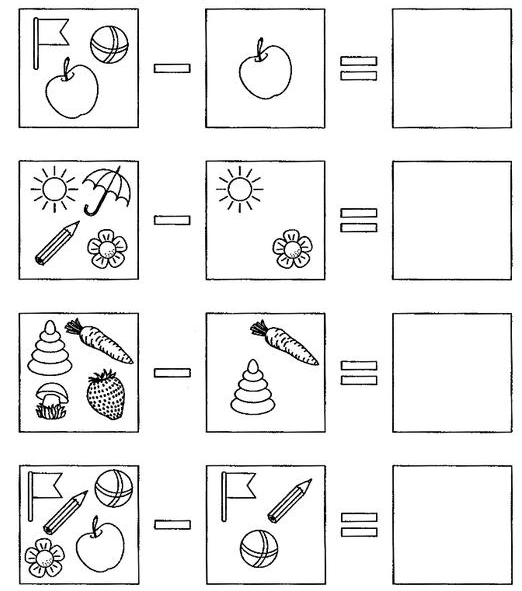 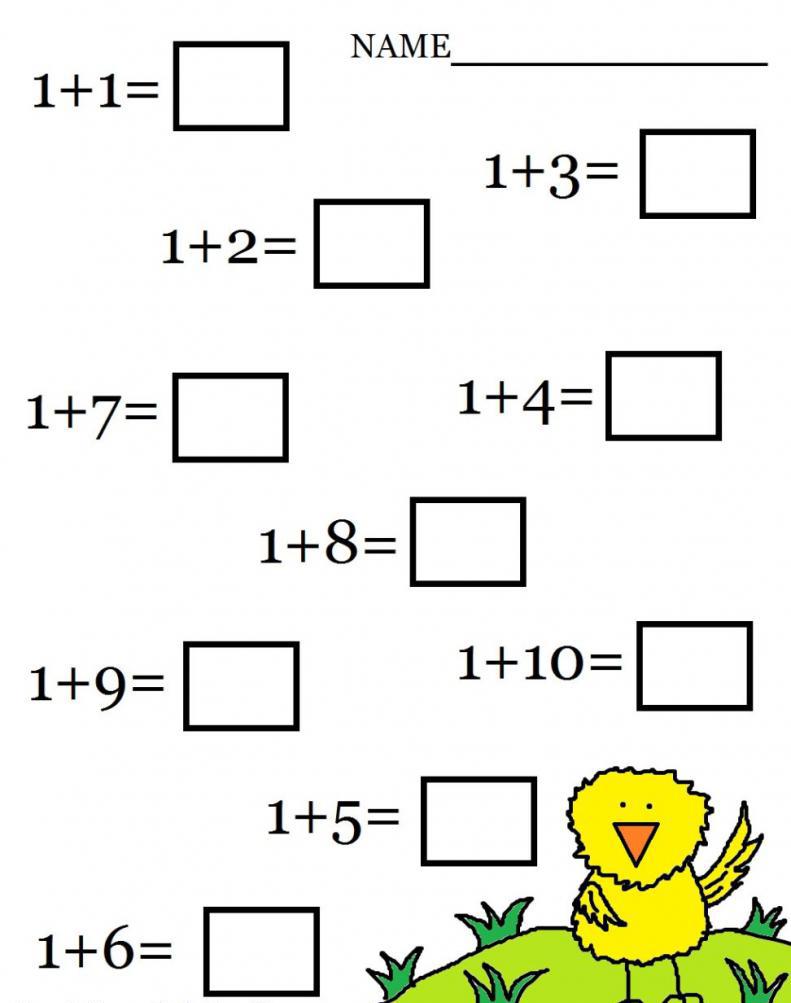 Cik kopā?  Apvelc pareizo ciparu.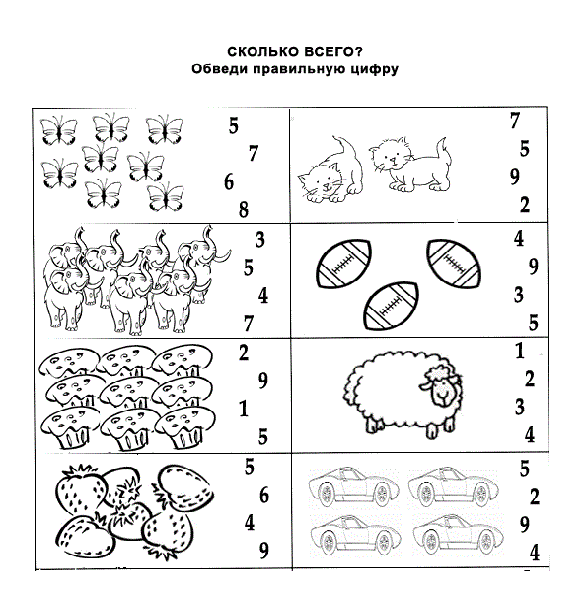 Atrisini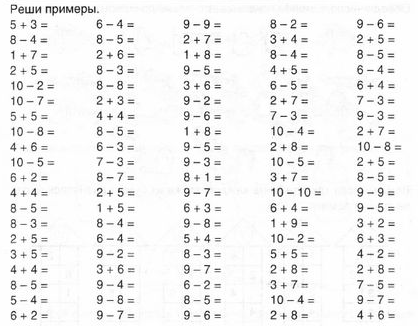 Ieraksti pareizo zīmi: +, -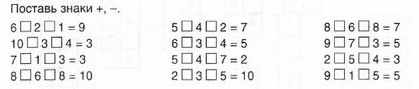 Ieraksti zīmi: ˂, ˃ vai ˭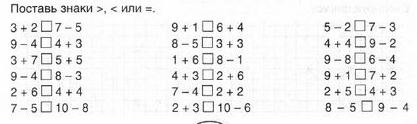 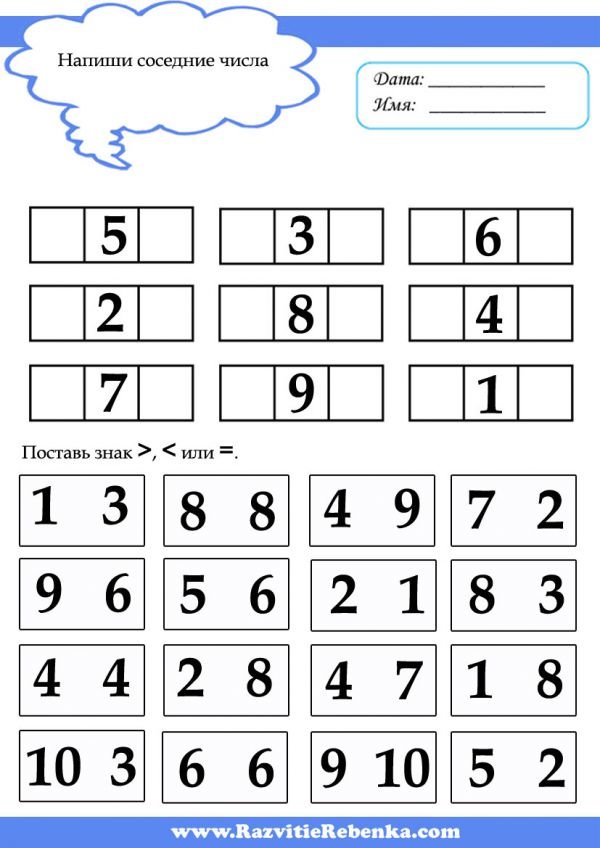 Jautrā matemātika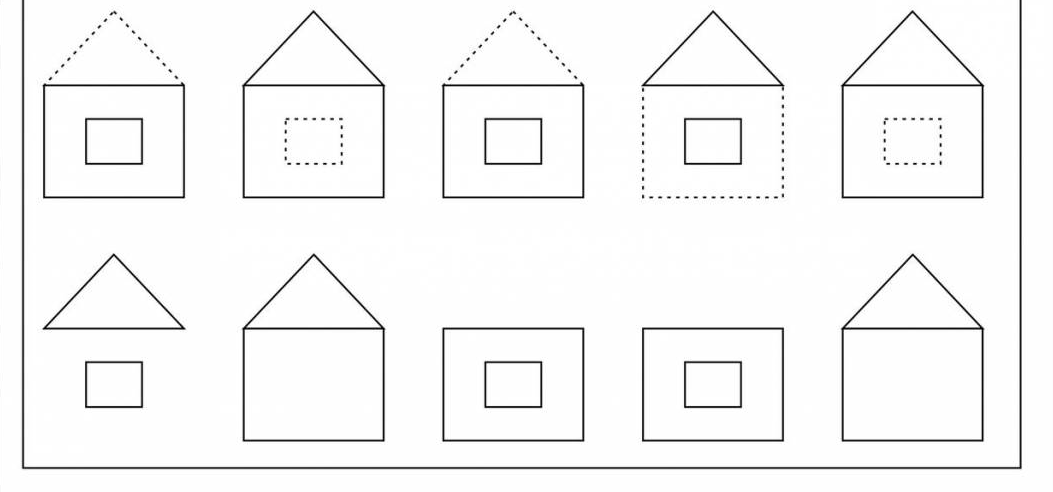      Salīdzini, ieraksti zīmes: ˂, ˃ vai ˭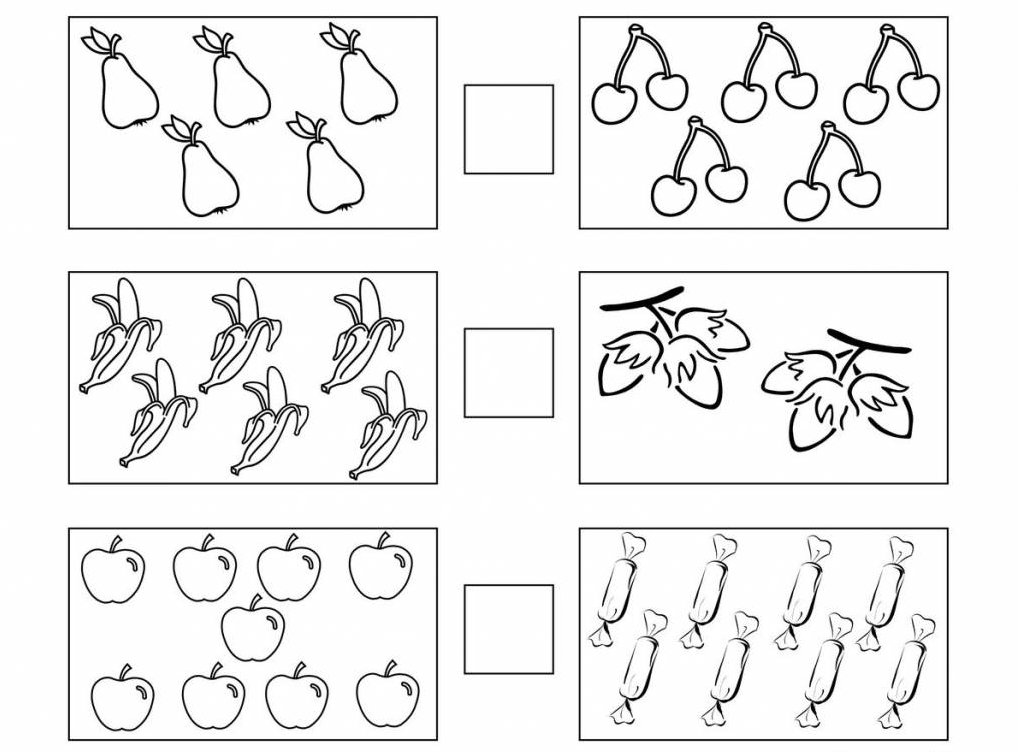 Salīdzini pēc garuma. Garus priekšmetus izkrāso ar oranžo zīmuli, īsus – ar zaļo zīmuli.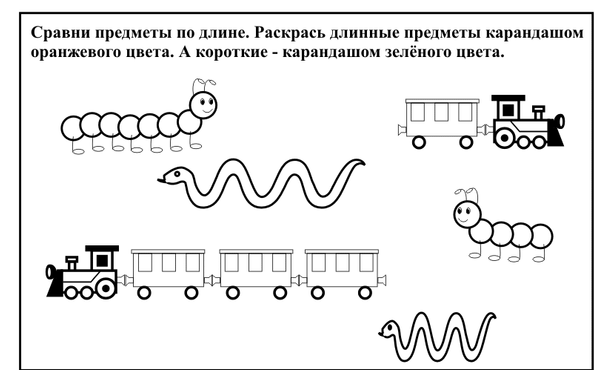 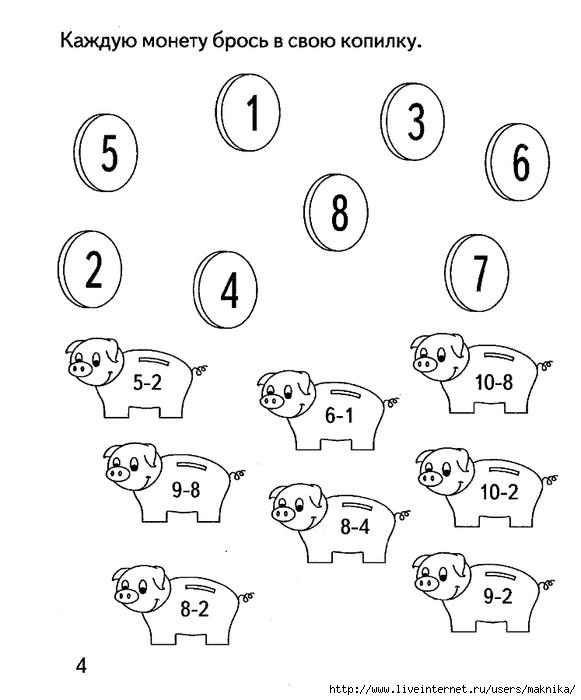 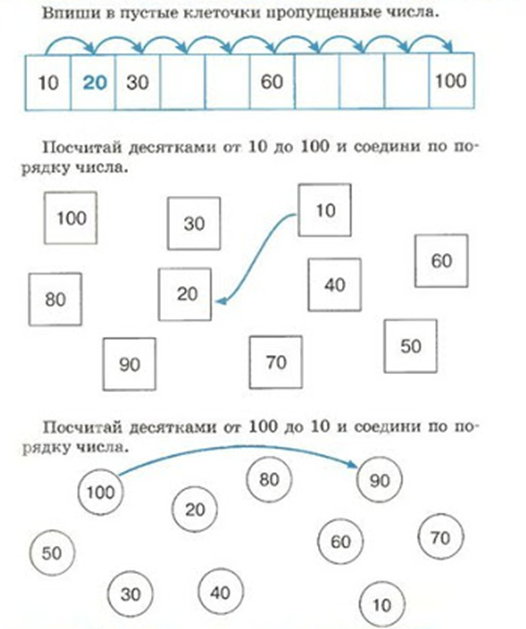 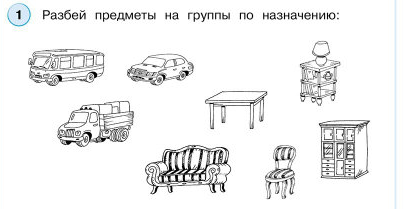 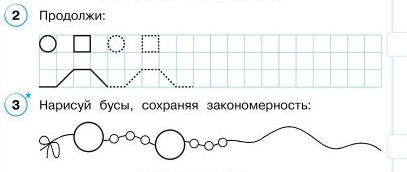 Skaitļa sastāvs. Likums: Saskaitāmos drīkst pārvietot, summa no tā nemainās.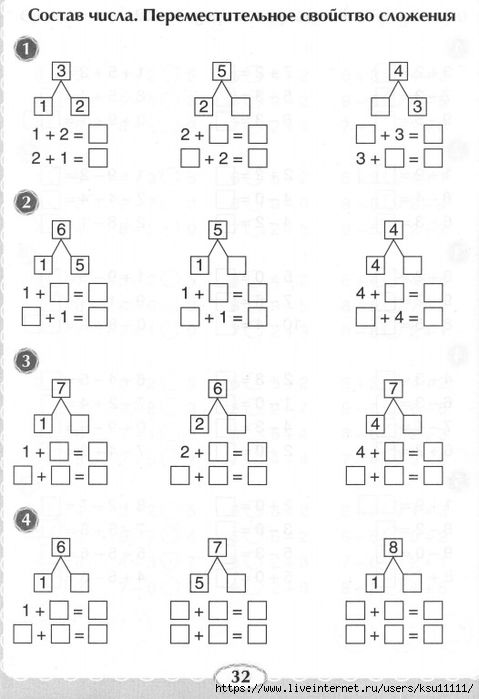 Saskaiti, no cik figūrām sastāv attēls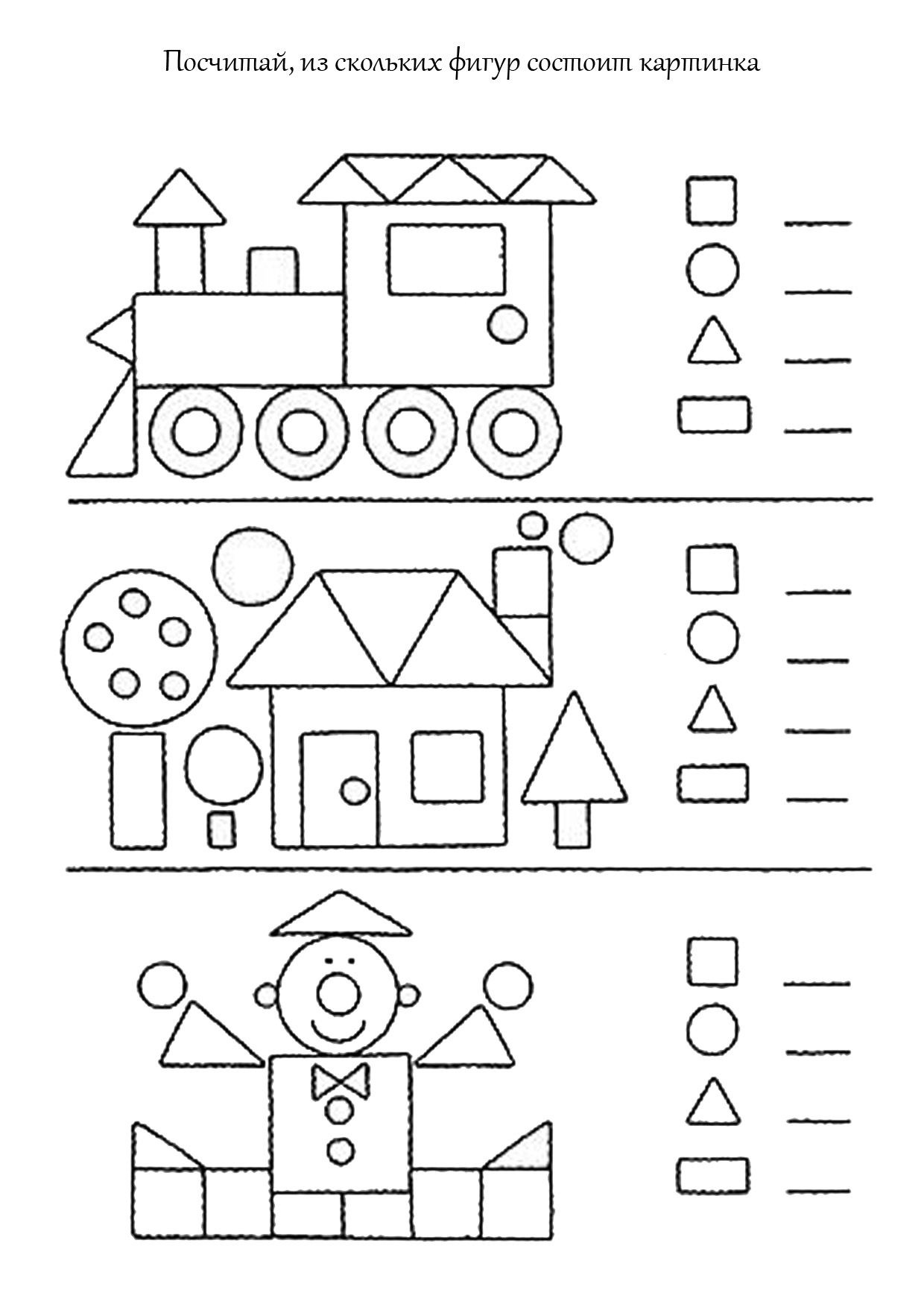             Atņem no katra skaitļa 1. Ieraksti rezultātus tukšās ailītēs.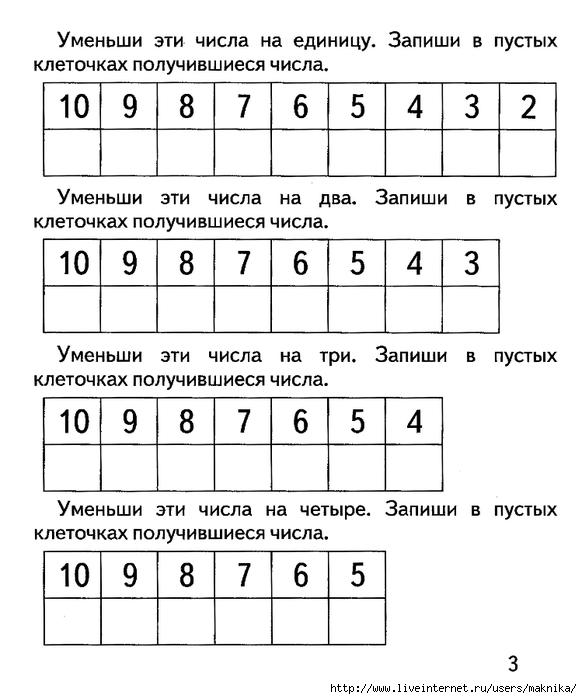 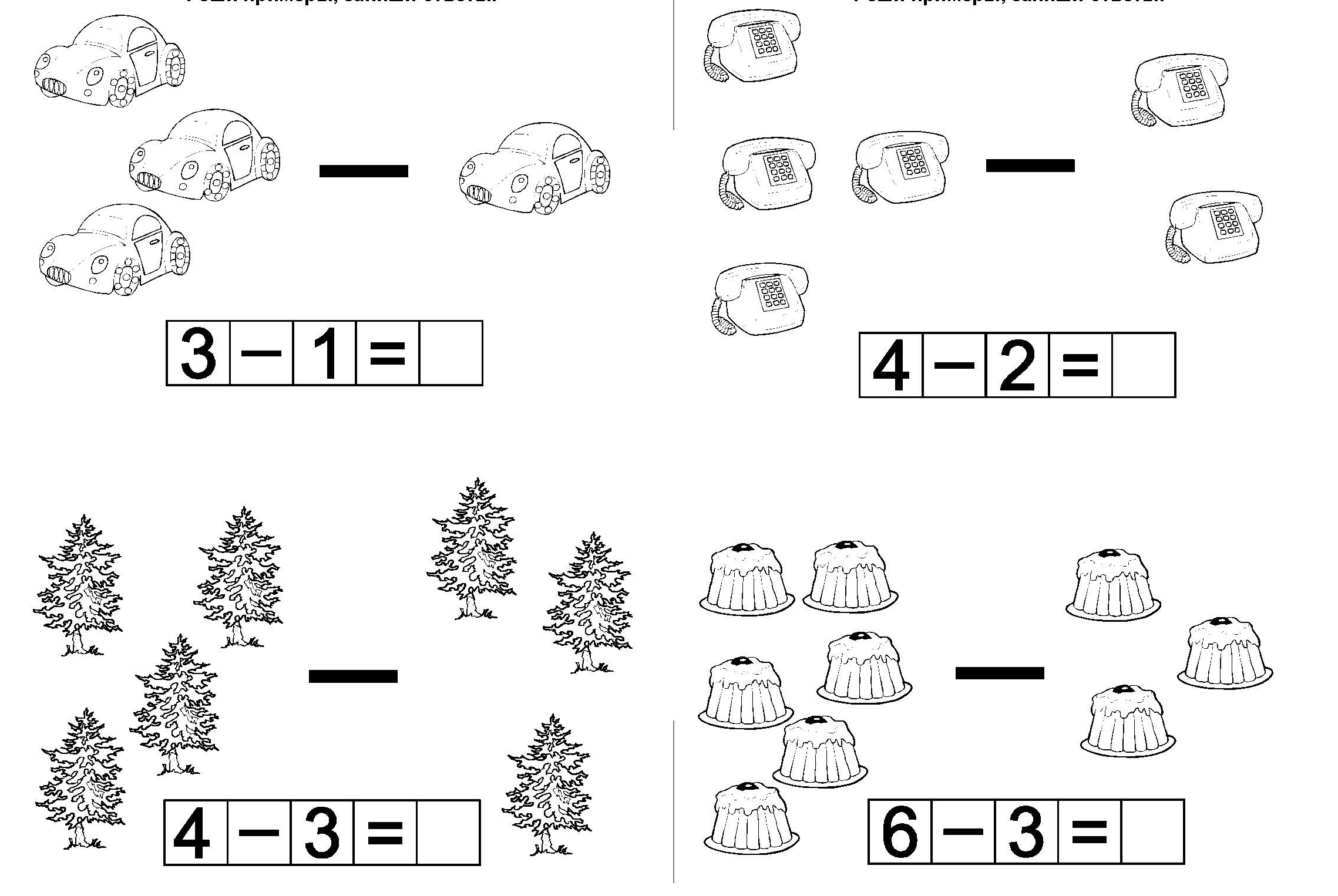 Turpini zīmējumu, saglabājot likumsakarību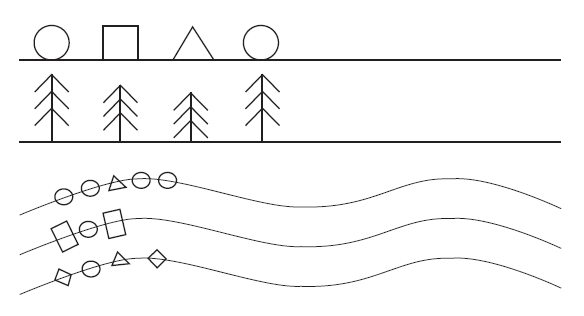 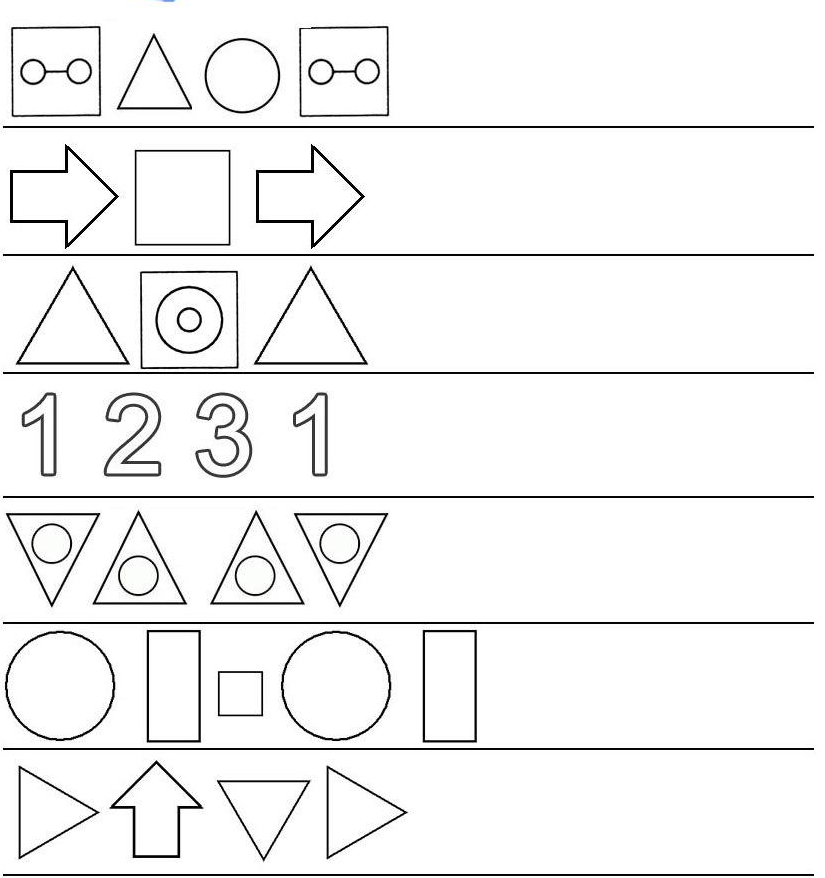 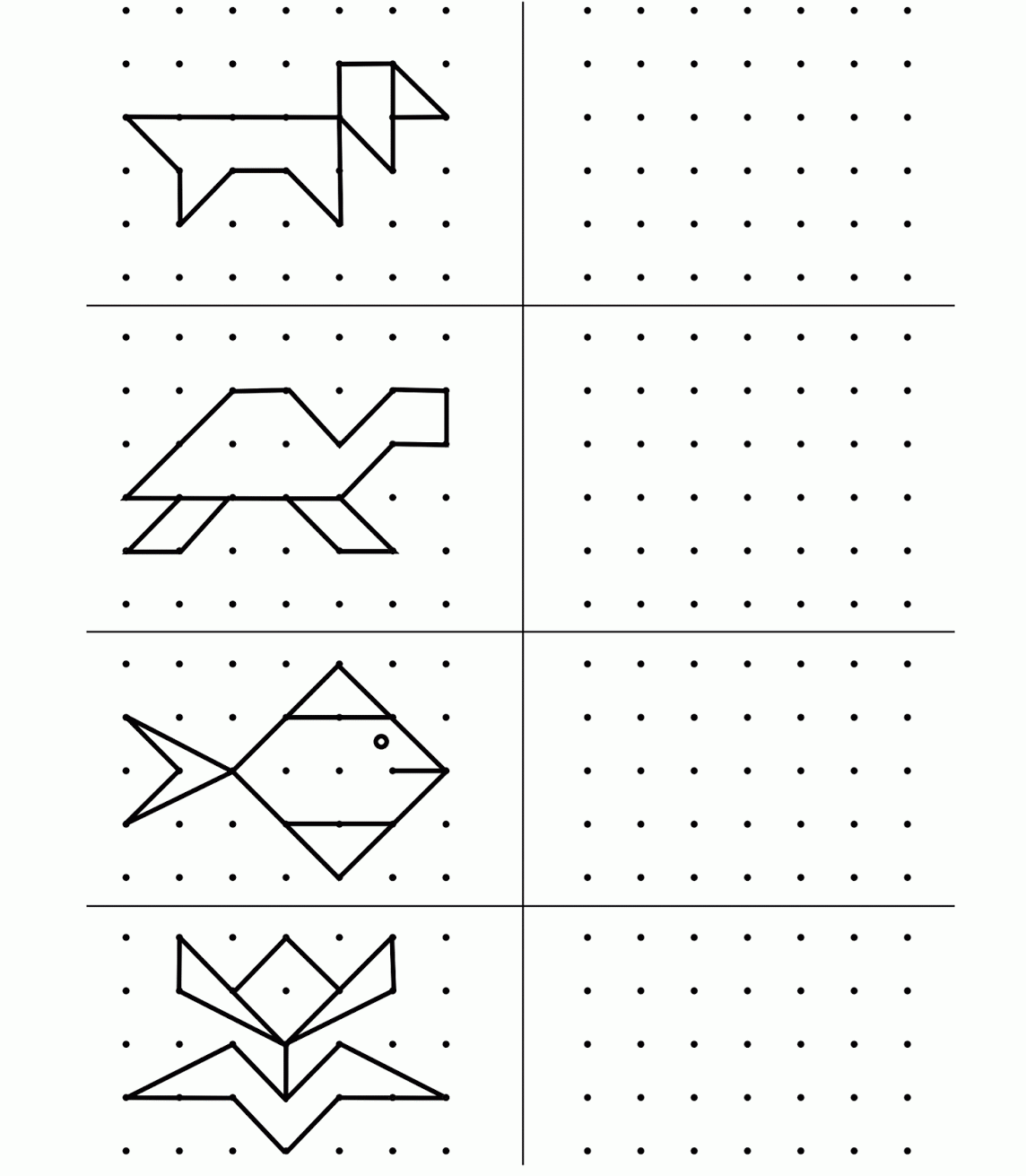 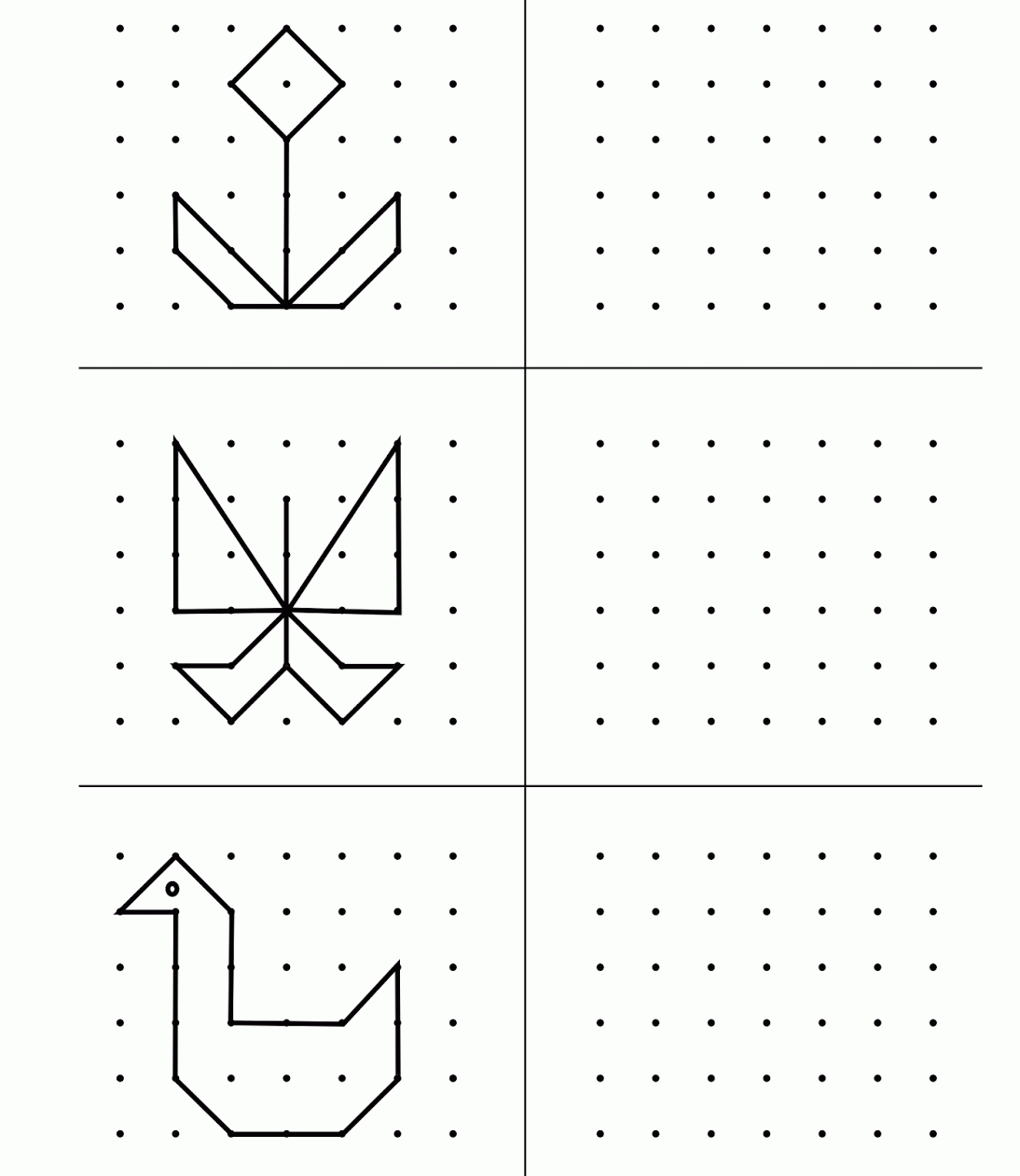 